Odgojno – obrazovno područje: KomunikacijaZadatak: Sami i/ili uz pomoć ukućana pročitajte igrokaz                                                        nekoliko puta, čitajte po ulogama!Zimski san Zeko: Dragi medo, dobar dan! Zar ne spavaš zimski san?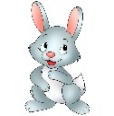 Medo: Spavao bih, već mi oči žmire! Ali ne mogu naći put   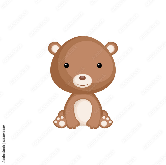                  do svoje špilje! Zeko: Idi samo iza mene.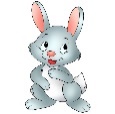 Medo: Idem, idem poput tvoje sjene.Zeko: Eno špilje, prekrio ju je led.Medo: Hvala ti zeko! A sada bi bio red da te pozovem na                  med. Zeko: Za med sad vremena nemam, na šumski ples se                   spremam!Medo: Povedi i mene, ja te molim, znaš da plesati volim! Zeko: Dobro, znam, ali nakon plesa kući se vraćaj sam!Zadatak: Prepiši pisanim slovima sve rečenice koje govori Zeko!